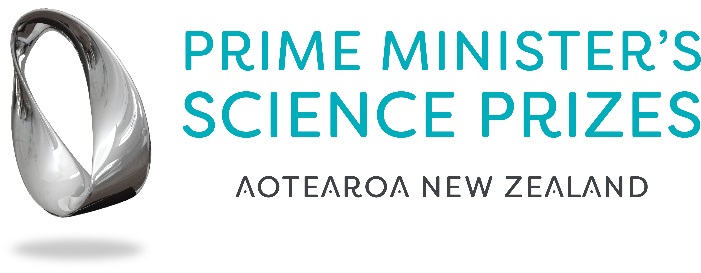 Prime Minister’s Emerging Scientist PrizeInformation for Entrants and SupportersSelection Criteria.Please ensure that your application meets the following criteria:The research is leading edge science in its field.The research has already, or is likely to result in the generation of valuable new knowledge in the field, or have a wider impact; The applicant is able to effectively communicate their research. Other required documents from entrant1000-word summary of your research.Standard CV. Maximum page length is two pages.Evidence Portfolio. Up to 10 pages (maximum). This must be submitted a PDF.Supporters QuestionsHow long have you known the individual and in what capacity (50 words) Briefly outline why you are in a position to comment on the work of this scientist (200 words) In your own words please comment on their research in terms of the selection criteria: (up to 1000 words) The research is leading edge science in its field.The research has already, or is likely to result in the generation of 	valuable new knowledge in the field, or have a wider impact.The applicant is able to effectively communicate their research